

Agenda: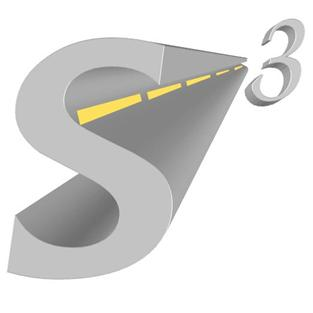 S3: Success, Strategy, and the Scope of Nursing Leadership: A SeriesWed, May 3, 8:00 am – 3:30 pm   Location:  VirtualWed, May 10, 8:00 am – 3:30 pm   Location:  VirtualThe S3 series will focus on providing instruction and coaching on practical strategies for the nurse who has been placed in the new role of Charge Nurse, Assistant Nurse Manager, CSL (Clinical Staff Leader) or RSL (Relief Staff Leader.)  This TWO-DAY course will highlight resources available within the VUMC system, communication skills, interpretation of reports and performance evaluations.  The goal of this course is to provide the participant with tools and resources for a successful transition into a nursing leadership role.While this class is designed for the new Charge Nurse, Assistant Nurse Manager, RSL or CLS, new Nurse Managers as well as front line leaders who have less than a year of experience could also benefit from the content of this course.  Class size will be limited to 25 participants to provide opportunities for small group work and interaction. Kelly Ernst, RN, MSN, NPD-BCRegina Stuart, MBA, Program ManagerAgenda with ObjectivesS3: Success, Strategy, and the Scope of Nursing Leadership: A SeriesDay 1: Taking Charge of ChangeTime: 8:00 a.m. – 3:30 p.m.Introduction and Welcome	Facilitator: Kelly Ernst	Time: 8:00 a.m. – 8:15 a.m. (15 minutes)It’s Who We Are; It’s What We Do 	Facilitator: Kelly Ernst	Time: 8:15 a.m. – 9:20 a.m. (65 minutes)	Objectives:List two organizational goals for this yearList two safety initiatives that directly relate to your unit or areaName one specific nursing quality pillar goalIdentify the role of the Charge Nurse and/or Assistant Manager or CSL/RSL in ensuring organizational goals are metDescribe two strategies to promote engagement and how you can accomplish them over the next yearBreak	Time:  9:20 – 9:25 a.m.  (5 minutes)Hopes and Concerns Facilitator: Kelly Ernst	Time: 9:25 a.m. – 10 a.m. (35 minutes)	Objectives:Identify hopes and concerns for your roleIdentify and discuss expectations and anxieties related to this new roleBreak	Time: 10 a.m. – 10:10 a.m. (10 minutes)Effective Role Transition: It’s Where We’re GoingFacilitator: Kelly Ernst	Time: 10:10 – 10:50 a.m. (40 minutes)	Objectives:Identify key differences and challenges of transition from peer to leader and role model, and for each key challenge, identify at least one adjustment techniqueApply methods for balancing staff and patient needsRecognize and apply the appropriate leadership technique for a given situation Recognize and apply appropriate problem-solving techniques for a given situationBreak	Time: 10:50 – 10:55 a.m. (5 minutes)Teamwork: The Art of Dynamic Communication in Promoting Positive Performance	in the WorkplaceFacilitator: Joey Qualls, Learning and DevelopmentTime:  10:55 a.m. – 12:15 p.m. (75 minutes with 5-minute break = 80 min)Objectives:Apply a method of understanding communication preferences that facilitate good working relationships among team membersIdentify VUMC’s best practices, resources, and timelines to support the performance management process. Lunch (On your own)Time:  12:15 – 1 p.m. (45 minutes)Leadership in Transition to Practice: What’s so Different When You’re New?	Facilitator:  Tessa Hensley, Nursing Education Specialist	Time:  1 – 1:40 p.m.  (40 minutes)	Objectives:Briefly describe interview and hiring processesExamine preceptor training requirements, evaluation, and check-in expectations during orientationIntegrate communication and accountability principles with ongoing professional development Develop a plan for career and professional development pathway coachingBreak	Time: 1:40 – 1:45 p.m. (5 minutes) Stop, Drop, and Roll: Emergency Preparedness and ResponseFacilitator: David Meyer/Devin Bunch, Emergency PreparednessTime: 1:45 – 2:45 p.m.  (60 minutes)Objectives:Locate disaster manualDescribe fire and evacuation responseDescribe disaster protocolsIdentify location and function of Describe how to interact with  and what information to reportBreak	Time: 2:45 p.m. – 2:50 p.m. (5 minutes)Gratitude:  Fostering Resiliency and Well-being	Facilitator:  Kelly Ernst	Time:  2:50 – 3:15 p.m. (25 minutes)	Objectives:Discuss a strategy to promote resiliency.Determine methods to incorporate resiliency into regular practice    Evaluation     Reminder about Application Project due next week     Discussion of Action Plan     Course EvaluationFacilitator:  Kelly ErnstTime:  3:15  – 3:30 p.m.  (15  minutes)Day 2: The Quest for QualityTime: 8:00 a.m. – 3:30 p.m.Welcome Facilitator: Kelly ErnstTime: 8:00 a.m. – 8:10 a.m. (10 minutes)Objectives:Introduction to Day 2 agendaEveryday Healthcare Ethics:  Leadership in the Era of Patient-Centered CareFacilitator: Joe FanningTime: 8:10 a.m. – 9:10 a.m. (60 minutes)Objectives:Identify key skills and traits that promote daily patient-centered care   Recognize the role of leadership in responding to ethical situations in health careIdentify institutional resources for dealing with complex ethical situationsBreak	Time: 9:10 - 9:15 a.m.  (5 minutes)Controlled Substance Management and Diversion DetectionFacilitator: Andrea Bryant, PharmacyTime:  9:15 a.m. – 9:50 a.m. (35 minutes)Objectives: Define drug diversion Describe the scope of prescription drug abuse Discuss diversion detection strategies Review reporting capabilities Review inventory discrepancy resolutionBreak	Time: 9:50 - 9:55 a.m.  (5 minutes)Risky Business: Playing It Safe in HealthcareFacilitator: Cherry Salmon/Stephanie Wilson-Linville, Risk ManagementTime:  9:55  – 10:30 a.m. (35 minutes)	ObjectivesOutline the role of the Risk Management DepartmentExplain the purpose of Veritas reportingDistinguish between information that should be included in the EMR vs that in a Veritas reportDescribe the role risk management, as well as the leadership team play when addressing difficult situations.List reasons that patients and families file suitDistinguish between Veritas reports and Tennessee First Report of InjuryList steps an injured employee should take, including Tennessee First Report of InjuryBreak	Time: 10:30  – 10:40 a.m. (10 minutes)Resources: Who You Gonna Call?Facilitator: Kelly Ernst	Time: 10:40 - 11 a.m.  (20 minutes)	Objectives:Use grid of HR courses to identify Vanderbilt leadership resourcesIdentify one course that would be considered “mandatory” for you to attend from the listing of courses.The Bottom Line: Daily Decisions that Influence the Finance PillarFacilitator:  Shiela ThompsonTime:  11 a.m. - Noon. (60 minutes)       ObjectivesDescribe how staffing and scheduling practices impact the budget Understand how to use HPPD when making scheduling decisions.Utilize decision making logic based on staffing scenarios Lunch  (On your own)	Time:  Noon – 12:45 p.m. (45 minutes)Discussion of Application ProjectFacilitator: Kelly ErnstTime: 12:45  – 1:45 p.m. (60 minutes)Objectives:Discuss situations related to the application projectBreak	Time:  1:45 – 1:55 p. m.  (10 minutes)Lean on Me: Personal and Professional Resources Facilitator: Margie Gale, EAPTime: 1:55 – 3:10 p.m. (75 minutes)Objectives:List signs that you might observe in the employee who is impairedDescribe immediate actions to take if you encounter an employee who you suspect is impairedDescribe symptoms that you might observe in your area if lateral violence existsSummarize actions to take if you or someone else witnesses lateral violence on your unit or areaNote resources available to you to deal with an impaired employee and/or lateral violenceEvaluationCompletion of Action Plan & Course EvaluationFacilitator:  Kelly ErnstTime:  3:10 – 3:30 p.m.  (20 minutes)